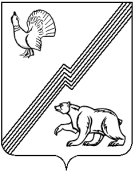 АДМИНИСТРАЦИЯ ГОРОДА ЮГОРСКАХанты-Мансийского автономного округа – Югры ПОСТАНОВЛЕНИЕот 27 апреля 2017 года                                                                                                                   № 937О внесении изменения в постановление администрации города Югорска от 22.06.2016 № 1474 «Об утверждении Правил внутреннего трудового распорядка для работников администрации города Югорска»В соответствии с Федеральным законом от 02.03.2007 № 25-ФЗ «О муниципальной службе в Российской Федерации», Законом Ханты-Мансийского автономного округа – Югры от 20.07.2007 № 113-оз «Об отдельных вопросах муниципальной службы в Ханты-Мансийском автономном округе - Югре»:1. Внести в приложение к постановлению администрации города Югорска от 22.06.2016 № 1474 «Об утверждении Правил внутреннего трудового распорядка для работников администрации города Югорска» (с изменениями от 18.08.2016 № 2040, от 03.10.2016 № 2369, от 27.10.2016 № 2635) изменение, дополнив раздел «Должности муниципальных служащих» приложения 1 строками 18-20 следующего содержания: «».2. Опубликовать постановление в официальном печатном издании города Югорска                  и разместить на официальном сайте органов местного самоуправления города Югорска.3. Настоящее постановление вступает в силу после его официального опубликования.Глава города Югорска                                                                                                    Р.З. Салахов18.Главный специалист отдела по работе с физическими лицами управления архитектуры и градостроительства департамента муниципальной собственности и градостроительства19.Главный специалист отдела по охране окружающей среды департамента муниципальной собственности и градостроительства20.Ведущий специалист отдела подготовки строительства департамента жилищно-коммунального и строительного комплекса